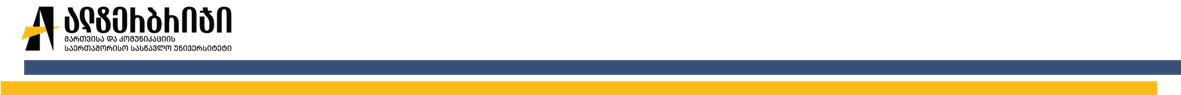 შპს მართვისა და კომუნიკაციის საერთაშორისო სასწავლო უნივერსიტეტი,,ალტერბრიჯი"პროგრამის სახელწოდებასაფეხურიადამიანური რესურსის ჩამონათვალი:საგანმანათლებლო პროგრამას თან ერთვის პროგრმის შემდეგი დანართები:ა) საგანმანათლებლო პროგრამის მიზნებისა და სწავლის შედეგების შესაბამისობის რუკა, რომლითაც უნდა განისაზღვროს და დადასტურდესპროგრამის მიზნებისა და სწავლის შედეგების შესაბამისობა; (დანართი 1)ბ) საგანმანათლებლო პროგრამის სწავლის შედეგების რუკა (საგანმანათლებლო პროგრამის დანართი №2), რომლითაც უნდა განისაზღვროს პროგრამის კომპონენტებით ამა თუ იმ სწავლის შედეგის მიღწევა; გ) სწავლებისა და სწავლის მეთოდებით პროგრამის სწავლის შედეგების მიღწევის შეფასების რუკა (საგანმანათლებლო პროგრამის დანართი №3), რომლითაც უნდა განისაზღვროს და დადასტურდეს პროგრამის ფარგლებში გამოყენებული სწავლებისა და სწავლის მეთოდებით პროგრამის სწავლის შედეგების მიღწევა; დ) საგანმანათლებლო პროგრამის სწავლის შედეგების შეფასება (საგანმანათლებლო პროგრამის დანართი №4), რომლითაც უნდა განისაზღვროს პროგრამით გათვალისწინებული თითოეული სწავლის შედეგის შეფასების ინდიკატორები და შეფასების დონეები. პროგრამის სწავლის შედეგების შეფასების, მეთოდები, პროცესი, შეფასების საყურადღებო შედეგები და შედეგების გამოყენება (რეაგირების გზები) განისაზღვრება სწავლის შედეგების შეფასების მეთოდოლოგიის შესაბამისად;ე) საგანმანათლებლო პროგრამის სასწავლო გეგმა (საგანმანათლებლო პროგრამის დანართი №5), რომლითაც უნდა განისაზღვროს პროგრამის ყველა კომპონენტი, მათი თანმიმდევრობა, კრედიტების მოცულობა და შესწავლის წინაპირობები; საგანმანათლებლო პროგრამას ასევე ერთვის: ა) ბაზრის კვლევა (ბაზრის მოთხოვნების, პროგრამის მოთხოვნადობის შესახებ ანგარიში); ბ) საგანმანათლებლო პროგრამების შედარების ანალიზი და ანალიზის შედეგების გამოყენების ანგარიში; გ) დაინტერესებული მხარეების მიერ საგანმანათლებლო პროგრამების შეფასება და ანალიზი, ანალიზის შედეგების გამოყენების ანგარიში; დ) საგანმანათლებლო პროგრამის განხორციელებაში ჩართულ პერსონალის კვალიფიკაციისა და მათთან თანამშრომლობის დამადასტურებელი დოკუმენტაცია; ე) პრაქტიკის (არსებობის შემთხვევაში) განხორციელების შესაძლებლობის დამადასტურებელი დოკუმენტაცია; ვ) ინტერნაციონალიზაციის შესახებ ანგარიში; ზ) საგანმანათლებლო პროგრამის განხორციელებისა და განვითარების სამწლიანი სამოქმედო გეგმა, რომელიც შესაბამისობაშია სასწავლო უნივერსიტეტის სტრატეგიულ გეგმასთან; თ) საგანმანათლებლო პროგრამის / სკოლის ბიუჯეტი;ი) პროგრამის განვითარების მიზნით შექმნილი სამუშაო ჯგუფის  წევრების შესახებ ინფორმაცია და სამუშაო ჯგუფის  მუშაობის შინაარსის აღწერისა და მუშაობის დამადასტურებელი დოკუმენტაცია; საგანმანათლებლო პროგრამის დასახელებასაგანმანათლებლო პროგრამის დასახელებაქართულად და ინგლისურადდეტალური სფეროს დასახელება და კოდიდეტალური სფეროს დასახელება და კოდიმისანიჭებელი კვალიფიკაცია (ქართულ და ინგლისურ ენებზე) მისანიჭებელი კვალიფიკაცია (ქართულ და ინგლისურ ენებზე) უმაღლესი აკადემიური განათლების საფეხურიუმაღლესი აკადემიური განათლების საფეხურისწავლების ენასწავლების ენასაგანმანათლებლო პროგრამის ხანგრძლივობასაგანმანათლებლო პროგრამის ხანგრძლივობასაგანმანათლებლო პროგრამის მოცულობა კრედიტებითსაგანმანათლებლო პროგრამის მოცულობა კრედიტებითსაგანმანათლებლო პროგრამის სტრუქტურასაგანმანათლებლო პროგრამის სტრუქტურა გთხოვთ, დეტალურად აღწეროთ პროგრამის სტრუქტურა, სასწავლო კომპონენტები და მათი თანმიმდევრობა, პროგრამის განვითარების ლოგიკა; სავალდებულო და არჩევითი კურსების ურთიერთმიმართება; თავისუფალი კომპონენტის დანიშნულება და ა.შ.საგანმანათლებლო პროგრამის ხელმძღვანელი/ხელმძღვანელებისაგანმანათლებლო პროგრამის ხელმძღვანელი/ხელმძღვანელებისაგანმანათლებლო პროგრამაზე დაშვების წინაპირობასაგანმანათლებლო პროგრამაზე დაშვების წინაპირობამიუთითეთ აკადემიური საფეხურისა და პროგრამის მიზნებიდან გამომდინარესაგანმანათლებლო პროგრამის მიზანისაგანმანათლებლო პროგრამის მიზანიმიზანი/მიზნები უნდა იყოს ნათლად ჩამოყალიბებული, რეალისტური და მიღწევადი, ასახავდეს თუ რა ცოდნის, უნარებისა და კომპეტენციების მქონე კურსდამთავრებულის მომზადებისკენ არის მიმართული პროგრამა; საგანმანათლებლო პროგრამის სწავლის შედეგებისაგანმანათლებლო პროგრამის სწავლის შედეგებისწავლის შედეგები უნდა შეესაბამებოდეს პროგრამის მიზნებს და მოიცავდეს შინაარსით გათვალისწინებულ ძირითად ცოდნას, უნარებს ან/და პასუხისმგებლობასა და ავტონომიურობას; შეესაბამებოდეს მისანიჭებელ კვალიფიკაციას და შესაბამის დონეს; იყოს გაზომვადი, მიღწევადი და რეალისტური;ცოდნა და გაცნობიერება: კურსდამთავრებულმა იცის:(ჩამოთვალეთ)უნარი:მიღებული ცოდნის რეალიზების შედეგად კურსდამთავრებულს შეუძლია: (ჩამოთვალეთ)პასუხისმგებლობა და ავტონომიურობა:(ჩამოთვალეთ)სწავლებისა და სწავლის შედეგების მიღწევის ფორმები და მეთოდები;სწავლებისა და სწავლის შედეგების მიღწევის ფორმები და მეთოდები;ჩამოთვალეთ, რა სწავლება-სწავლის მეთოდები გამოიყენება პროგრამის ფარგლებში სწავლის შედეგების მისაღწევად; სასწავლო პროცესის ორგანიზებასასწავლო პროცესის ორგანიზებასტუდენტის ცოდნის შეფასების სისტემასტუდენტის ცოდნის შეფასების სისტემაშეფასების სისტემა უშვებს:ა) ხუთი სახის დადებით შეფასებას:ა.ა) (A) ფრიადი– შეფასების 91-100 ქულა;ა.ბ) (B) ძალიან კარგი– მაქსიმალური შეფასების 81-90 ქულა; ა.გ) (C) კარგი– მაქსიმალური შეფასების 71-80 ქულა;ა.დ) (D) დამაკმაყოფილებელი– მაქსიმალური შეფასების 61-70 ქულა; ა.ე) (E) საკმარისი– მაქსიმალური შეფასების 51-60 ქულა.ბ) ორი სახის უარყოფით შეფასებას:ბ.ა) (FX) ვერ ჩააბარა– მაქსიმალური შეფასების 41-50 ქულა, რაც ნიშნავს, რომ სტუდენტს ჩასაბარებლად მეტი მუშაობა სჭირდება და ეძლევა დამოუკიდებელი მუშაობით დამატებით გამოცდაზე ერთხელ გასვლის უფლება;ბ.ბ) (F) ჩაიჭრა– მაქსიმალური შეფასების 40 ქულა და ნაკლები, რაც ნიშნავს, რომ სტუდენტის მიერ ჩატარებული სამუშაო არ არის საკმარისი და მას საგანი ახლიდან აქვს შესასწავლი.გ) შუალედური და დასკვნითი შეფასების თითოეული კომპონენტი ითვალისწინებს  სასწავლო კურსის სპეციფიკას. დ)ერთ-ერთი უარყოფით შეფასების: (FX) ვერ ჩააბარა -ს მიღების შემთხვევაში  სკოლა ნიშნავს დამატებით გამოცდას  დასკვნითი შეფასების შედეგების გამოცხადებიდან არანაკლებ 5 დღეში;ე) დამატებით გამოცდაზე  მიღებული შეფასება არის  დასკვნითი შეფასება და აისახება საგანმანათლებლო პროგრამის კომპონენტის საბოლოო შეფასებაში;ვ) თუ სტუდენტმა დამატებით გამოცდაზე მიიღო 0-დან 50 ქულა, სტუდენტს უფორმდება შეფასება (F) -0 ქულა.შეფასების მეთოდები და კრიტერიუმები, მინიმალური კომპეტენციის ზღვრები, შეფასების რუბრიკები მოცემულია სასწავლო კურსების სილაბუსებში, რომლებიც რელევანტურია სასწავლო კურსების სპეციფიკასთან და მიმართულია სწავლის შედეგზე გასასვლელად. დასაქმების სფეროდასაქმების სფეროაღწერეთ, დასაქმების რა პერსპექტივა აქვს კურსდამთავრებულს, რა ტიპის ორგანიზაციებში და რა მიმართულებით შეუძლია დაიწყოს მუშაობა.სწავლის გაგრძელების შესაძლებლობასწავლის გაგრძელების შესაძლებლობადასაქმების სფერო:სწავლება-სწავლის მეთოდები:სწავლება-სწავლის მეთოდები:სწავლება-სწავლის მეთოდები:პროგრამის განსახორციელებლად საჭირო რესურსები/პირობები:პროგრამის განსახორციელებლად საჭირო რესურსები/პირობები:პროგრამის განსახორციელებლად საჭირო რესურსები/პირობები:გთხოვთ, აღწეროთ, პროგრამის განსახორციელებლად საჭირო რესურსები და პირობები, მათ შორის:აუდიტორიები;ბიბლიოთეკა (ბაზები: Cambridge Journals Online (https://www.cambridge.org/core); e-Duke Journals Scholarly Collection(https://read.dukeupress.edu/); Edward Elgar Publishing Journals and Development Studies e-books (https://www.elgaronline.com/); IMechE Journals (https://uk.sagepub.com/en-gb/eur/IMEchE); Openedition Journals (https://www.openedition.org/); Royal Society Journals Collection(https://royalsociety.org/journals/); SAGE Journals(https://journals.sagepub.com); SAGE APCs for Open Access Journals (https://uk.sagepub.com/en-gb/eur/pure-gold-open-access-journals-at-sage); სწავლების ორგანიზების ელექტრონული სისტემა ELMS;გთხოვთ, აღწეროთ, პროგრამის განსახორციელებლად საჭირო რესურსები და პირობები, მათ შორის:აუდიტორიები;ბიბლიოთეკა (ბაზები: Cambridge Journals Online (https://www.cambridge.org/core); e-Duke Journals Scholarly Collection(https://read.dukeupress.edu/); Edward Elgar Publishing Journals and Development Studies e-books (https://www.elgaronline.com/); IMechE Journals (https://uk.sagepub.com/en-gb/eur/IMEchE); Openedition Journals (https://www.openedition.org/); Royal Society Journals Collection(https://royalsociety.org/journals/); SAGE Journals(https://journals.sagepub.com); SAGE APCs for Open Access Journals (https://uk.sagepub.com/en-gb/eur/pure-gold-open-access-journals-at-sage); სწავლების ორგანიზების ელექტრონული სისტემა ELMS;გთხოვთ, აღწეროთ, პროგრამის განსახორციელებლად საჭირო რესურსები და პირობები, მათ შორის:აუდიტორიები;ბიბლიოთეკა (ბაზები: Cambridge Journals Online (https://www.cambridge.org/core); e-Duke Journals Scholarly Collection(https://read.dukeupress.edu/); Edward Elgar Publishing Journals and Development Studies e-books (https://www.elgaronline.com/); IMechE Journals (https://uk.sagepub.com/en-gb/eur/IMEchE); Openedition Journals (https://www.openedition.org/); Royal Society Journals Collection(https://royalsociety.org/journals/); SAGE Journals(https://journals.sagepub.com); SAGE APCs for Open Access Journals (https://uk.sagepub.com/en-gb/eur/pure-gold-open-access-journals-at-sage); სწავლების ორგანიზების ელექტრონული სისტემა ELMS;№სასწავლო კურსის დასახელებაპროგრამის განმახორცილებელი პირი/ლექტორი დაკავებული თანამდებობააკადემიური/სამეცნიერო ხარისსი